Детские фантазии. Выдумка и ложь.Фантазируют все дети. Зачастую это огорчает их родителей, поскольку отличить фантазию от реальности очень сложно. Что же такое фантазии? Нужно ли их поощрять? Запрещать? Как определить где ложь, а где выдумка?Мир детской фантазии невероятно многообразен. Из таких мечтателей вырастают скульпторы, художники, дизайнеры, писатели, композиторы. Не будь фантазии, не развивалась бы наука. Человек, увидевший в обыкновенном камне палку-копалку был наверняка фантазером. А наши сказки? Ковер-самолет, печка-самоходка… Не имея воображения, нынешний школьник не усвоит ни одного предмета, поскольку не смог бы оперировать абстрактными понятиями. Однако в мире детской фантазии не все радужно.  Есть у нее и «темная» сторона. Это ложь, фантазии, растущие из агрессии, детских страхов. В светлой головке дошкольников живет много того, что способно сильно удивить родителей. Светлая сторона.Фантазия начинает развиваться еще в дошкольном возрасте, после 2,5 лет. А до этого идет интенсивная подготовка. Насколько у малыша развито воображение, зависит период жизни с года до трех лет. Это период манипулирования предметами и изучения их свойств. В этом возрасте ребенок познает мир через мамины руки. Чтобы развивалось воображение необходимо:- читать ребенку различные книги: рассказы, стихи, сказки. К двум годам он должен знать кто такие: «Курочка Ряба» или «Колобок». Сказочные образы служат «кирпичиками» фундамента фантазии.- играть с предметами-заместителями. Пусть стулья станут машиной, крышка от кастрюли – рулем. Одеяло – гаражом для машины, а детский носочек – танцующим человечком. - предлагайте образы-заместители. Пусть малыш будет собачкой или киской. Имитируйте их движения, говорите «гав-гав» или «мяу-мяу». Это прекрасно развивает воображение и влияет на развитие моторики.Маленькие фантазеры.3-7 лет. Следующий этап развития фантазии. Главенствует здесь игра. В игре у детей развивается внимание, восприятие, память, интеллект, воображение. Здесь важны сюжетно-ролевые игры: «дочки-матери», «войнушка». В игре дети пользуются двумя «реальностями» - настоящей, где они дети, и выдуманной, где они полицейские, учителя, ковбои. Здоровые дети способны различать выдумку и реальность. Однако чем младше ребенок, тем сложнее это сделать. Поэтому трехлетние малыши, захваченные театральным представлением или игрой, способны всерьез испугаться, к примеру, Деда Мороза. То, что малыш стал фантазировать и научился  отделять вымысел от реальности можно понять по появившимся в его речи словам «как будто» и «понарошку».Темная сторона.Иногда плоды детской фантазии пугают взрослых. Поскольку в них явственно видны агрессия, детские страхи, соперничество, отвержение родителей, нелюбовь к братьям и сестрам. И очень часто родители не могут отличить фантазия это или ребенок их обманывает. По статистике, каждый второй ребенок от трех до пяти лет боится неожиданных звуков, сказочных персонажей. Каждый третий – воды, транспорта, замкнутого пространства, одиночества. Потом появляется страх смерти. Дети боятся чудовищ под кроватью, темноты, огромных монстров в шкафу. Это не «больное» воображение. Подобные фантазии даже полезны. Все дети проходят через такие страхи. Более того, они необходимы, будучи переработанными психикой, они помогают развить осторожность, предусмотрительность, инстинкт самосохранения. Со страхами можно и нужно бороться тогда, когда они приобретают определенную форму. В этом могут помочь рисунки. Пусть ребенок добавит страшному монстру бантик и это лишит его устрашающей силы. Пусть слепит его из пластилина и добавит смешных деталей. Заведите кошку и убедите ребенка, что там, где она живет, монстров нет.Ложь или фантазия?Ложь является преднамеренным искажение фактов для приобретения личной выгоды, тогда как фантазия – свободный полет воображения, причем безвредный. Обман начинает процветать с 3,5 лет. Зачастую он становится привычкой. Однако понятие «лжи» и «правды» приходит позже, в школьном возрасте. Часто ложь является средством самообороны.Каковы основные причины лжи?Боязнь наказания. Ребенок, которого за разбитую нечаянно чашку могут лишить прогулки, постарается утаить случившееся. Может быть вы слишком строги? Подумайте. Если ребенок будет знать, что за разбившуюся чашку нужно извиниться и убрать осколки. То необходимость во лжи вряд ли появится.Множество запретов. «Пирожное дала бабушка», «пуговицы рассыпала влетевшая в окно птичка»… Подумайте, возможно вы злоупотребляете запретами. Если ребенок будет знать, что с пуговицами можно поиграть в мамином присутствии. А пирожное съесть после обеда, то необходимость во лжи отпадет.Желание показаться лучше, чем он есть. Это означает неудовлетворенность ребенка своим положением. Для этого приумножаются успехи и преувеличиваются заслуги. Это должно вас встревожить. Наверное, ребенку недостаточно признания, заинтересованности, поддержки, тепла.Для самооправдания. «Она/он первым начал(а)!». Такую ложь искоренить труднее всего. Это ложь, поднимающая самооценку, и используется и во взрослой жизни  (меня не увольняли, я  сама ушла, а шеф глупец). Дайте ребенку понять, что вы любите его даже если он «первый начал». Обсудите ситуацию в спокойном, дружеском ключе и обмана станет меньше.Фантазии друзья детей. У них под креслом живут чудесные гномики, малыши летают на чудо-паровозах и владеют волшебными палочками. Радуйтесь. У ребенка прекрасное воображение. Не пугайтесь, если ребенок солгал. Все решаемо, главное подойти к этому рассудительно и с умом.http://www.friendship.com.ru/articles/22.shtml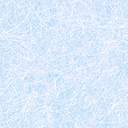 